April 19, 2016Mr. Steven V. KingExecutive Director and SecretaryWashington Utilities & Transportation CommissionP.O. Box 47250RE: WAC 480-90-275 Quarterly Statement of Operations ReportDear Mr. King,In accordance with WAC 480-90-275, enclosed is Cascade Natural Gas Corporation’s quarterly Statement of Operations report for the quarter ending March 31, 2016.If you have any questions, please contact me at (509) 734-4593.Sincerely,Michael ParvinenDirector, Regulatory Affairs Attachments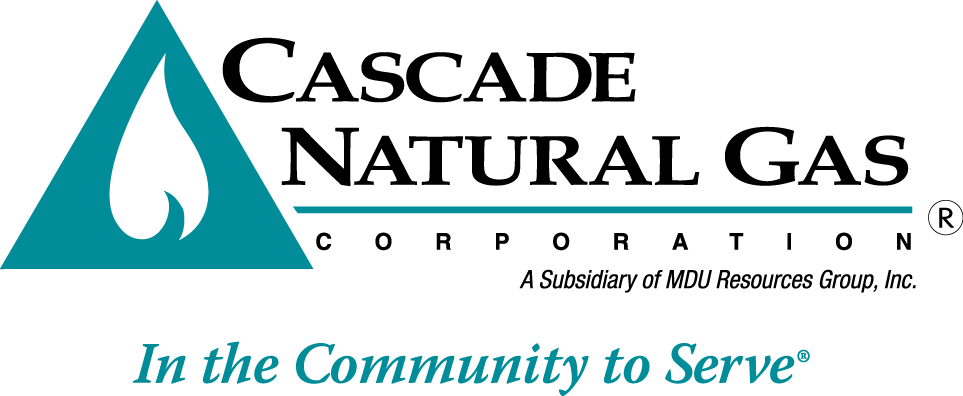 